СОДЕРЖАНИЕЧасть 1. Показатели деятельности, подлежащие самообследованию…………   2-3                                                                                            Часть 2. Аналитическая часть отчетаРаздел I. Общие сведения об образовательной организации……………………….4                                Раздел II. Оценка системы управления организацией……………………………4-5                                            Раздел III. Оценка образовательной деятельности………………………………..6-10Раздел IV. Содержание и качество подготовки…………………………………11-21Раздел V. Востребованность выпускников………………………………………22-25Раздел VI. Оценка функционирования внутренней системы оценки качества образования………………………………………………25-26Раздел VII. Оценка кадрового обеспечения……………………………………..26-29Раздел VIII. Оценка учебно-методического, библиотечно-информационного обеспечения, информационно-образовательной среды организации…………………….29-33Раздел IX. Оценка материально-технической базы……………………………  33-35Часть 1.  Показатели деятельности МБОУ «Школа № 54» за 2021Часть 2.  Аналитическая частьРаздел I. Общие сведения об образовательной организации   МБОУ Школа № 54 (далее – Школа) расположена в рабочем районе города Рязани. Большинство семей обучающихся проживают в домах типовой застройки. Из 719 учащихся - 326 учащихся (45%) проживают на территории, не закрепленной за Школой. Основным видом деятельности Школы является реализация общеобразовательных программ начального общего, основного общего и среднего общего образования. Также   Школа реализует образовательные программы дополнительного образования детей.Раздел II. Оценка системы управления организациейУправление осуществляется на принципах единоначалия и самоуправления.В основу положена шестиуровневая структура управления.Схема 1. Структура управления МБОУ «Школа №54»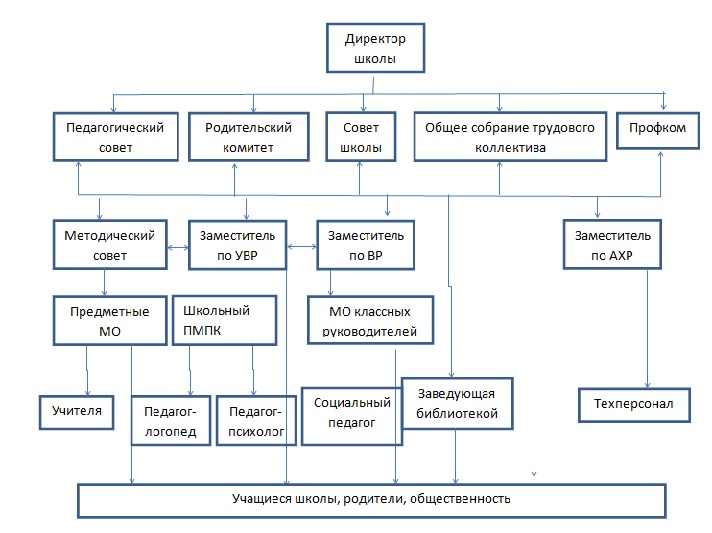     Первый уровень структуры – уровень директора (по содержанию – это уровень стратегического управления). Директор Школы определяет совместно с Советом школы стратегию развития школы, представляет её интересы в государственных и общественных инстанциях. Общее собрание трудового коллектива утверждает план развития школы. Директор Школы несет персональную юридическую ответственность за организацию жизнедеятельности школы, создает благоприятные условия для развития школы.    На втором уровне структуры (по содержанию – это тоже уровень стратегического управления) функционируют традиционные субъекты управления: Совет школы, педагогический совет, родительский комитет, общее собрание трудового коллектива, педагогический совет, профсоюзный орган.    Третий уровень структуры управления (по содержанию – это уровень тактического управления) – уровень заместителей директора. Этот уровень представлен также методическим советом. Методический совет – коллегиальный совещательный орган, в состав которого входят руководители школьных МО.   Четвертый уровень организационной структуры управления – уровень учителей, функциональных служб (по содержанию – это уровень оперативного управления), структурных подразделений школы. Методические объединения – структурные подразделения методической службы школы, объединяют учителей одной образовательной области, школьный ППК.   Пятый уровень организационной структуры-учителя, педагог-логопед, психолог, социальный педагог, зав. библиотекой, техперсонал.   Шестой уровень организационной структуры – уровень учащихся. Совет профилактики правонарушений.    По итогам 2021 года система управления школой оценивается как эффективная, позволяющая учесть мнение работников и всех участников образовательных отношений. В следующем году изменение системы управления не планируется.Раздел III. Оценка образовательной деятельности     Образовательная деятельность в Школе организуется в соответствии с Федеральным законом от 29.12.2012 № 273-ФЗ «Об образовании в Российской Федерации», ФГОС начального общего, основного общего и среднего общего образования ,СП 2.4.3648-20 «Санитарно-эпидемиологические требования к организациям воспитания и обучения, отдыха и оздоровления детей и молодежи» (постановление Главного государственного санитарного врача РФ от 28.09.2020 г. №28), основными образовательными программами по уровням, включая учебные планы, годовые календарные графики, расписанием занятий.    Учебный план 1–4 классов ориентирован на 4-летний нормативный срок освоения основной образовательной программы начального общего образования (реализация ФГОС НОО), 5–9 классов – на 5-летний нормативный срок освоения основной образовательной программы основного общего образования (реализация ФГОС ООО), 10-11 классы – на 2-летний нормативный срок освоения образовательной программы среднего общего образования (ФГОС СОО).         Профильного и углубленного обучения в Школе нет. В рамках реализации ФГОС СОО в 10 классе реализуется учебный план универсального профиля (русский язык на углубленном уровне), в 11 классе реализуется учебный план универсального профиля (математика на углубленном уровне).Воспитательная работа    С сентября 2021 года реализуется Программа воспитания МБОУ «Школа № 54», целью                      которой  является личностное развитие школьников, проявляющееся:1) в усвоении ими знаний основных норм, которые общество выработало на основе этих ценностей (то есть, в усвоении ими социально значимых знаний); 2) в развитии их позитивных отношений к этим общественным ценностям (то есть в развитии их социально значимых отношений);3) в приобретении ими соответствующего этим ценностям опыта поведения, опыта применения сформированных знаний и отношений на практике (то есть в приобретении ими опыта осуществления социально значимых дел). Достижению поставленной цели воспитания учащихся способствует решение следующих основных задач:реализовывать воспитательные возможности общешкольных ключевых дел, поддерживать традиции их коллективного планирования, организации, проведения и анализа в школьном сообществе;реализовывать потенциал классного руководства в воспитании школьников, поддерживать активное участие классных сообществ в жизни школы;вовлекать школьников в кружки, секции, клубы, студии и иные объединения, работающие по школьным программам внеурочной деятельности, реализовывать их воспитательные возможности;использовать в воспитании детей возможности школьного урока, поддерживать использование на уроках интерактивных форм занятий с учащимися; инициировать и поддерживать ученическое самоуправление – как на уровне школы, так и на уровне классных сообществ; поддерживать деятельность функционирующих на базе школы детских общественных объединений и организаций; организовывать для школьников экскурсии, экспедиции, походы и реализовывать их воспитательный потенциал;организовывать профориентационную работу со школьниками;организовать работу школьных медиа, реализовывать их воспитательный потенциал; развивать предметно-эстетическую среду школы и реализовывать ее воспитательные возможности;организовать работу с семьями школьников, их родителями или законными представителями, направленную на совместное решение проблем личностного развития детей.Практическая реализация цели и задач воспитания представлена в виде инвариативных и вариативных модулей:- НОО- ООО и СОО    В 2021 году большинство воспитательных  мероприятий  проходило в дистанционном и онлайн-формате: виртуальные экскурсии по рязанским музеям и музеям страны, киноуроки, встречи с интересными людьми, представителями ссузов и вузов и т.д.    Проведены школьные конкурсы видеороликов «Здоровым быть модно!», «Профессии наших мам», «Наш кулинарный шедевр», «Наши увлечения»; конкурс боевых листков «Первым был Ю.А. Гагарин!»; конкурс детского творчества «Новогодняя игрушка ПДД»; конкурсы фотографий «Я – копия мамы!», «Я люблю свою землю».                                                              Учащиеся подготовили  видеоролики – поздравления с Днем учителя, Международным женским днем, а также видеопоздравления для ветеранов Великой Отечественной войны.    Оформлены  выставки рисунков учащихся «Госпожа осень», «Мой учитель», «Зимушка – зима», «Защитники Отечества», «Весенний букет», «День Победы глазами детей» и др.    Волонтерским отрядом, Советом старшеклассников и Советом «Кадетского братства»  организованы акции «Сдай макулатуру – спаси дерево!», «Спеши творить добро!», «Неделя доброты», «Столовая для пернатых», «Блокадный хлеб», «Окна Победы».    В школьных конкурсах и акциях приняли участие 610 учащихся (85%), призеры и победители  школьных конкурсов – 42 чел., муниципальных конкурсов – 6 чел., всероссийских – 7 чел., международных – 3 чел.      В течение года реализуется проект «Наследники Великой Победы»  - цикл дел, посвященных Дню Победы.  Основные мероприятия проекта:акции «Солдатский платок», «Окна Победы»,  «Мы – наследие Героев» (изготовление закладок для жителей города и микрорайона школы);конкурс – фестиваль патриотической песни и поэзии «Память сердца – от поколения к поколению»;конкурс рисунков «Они сражались за Родину» (иллюстрации к произведениям о Великой Отечественной войне), «День Победы глазами детей», «Подвигу жить в веках!»Всероссийский урок «Моей семьи война коснулась…»;экскурсии в школьную музейную комнату «Боевой путь 149 стрелковой дивизии»; мероприятия научно – познавательного и историко – патриотического направления, подготовленные активом музейной комнаты.     В 2021 году создан Школьный спортивный клуб «Дружба».В целях  профилактики правонарушений и оказания помощи в решении конфликтов между участниками образовательного процесса функционируют Совет профилактики и Школьная служба примирения «Мосты».Внеурочная деятельность в 2021 годуВнеурочная деятельность является составной частью учебно-воспитательного  процесса МБОУ «Школа № 54» г. Рязани и организуется по направлениям развития личности:спортивно-оздоровительноедуховно-нравственноесоциальноеобщеинтеллектуальноеобщеинтеллектуальноеПрограммы по внеурочной деятельности в начальной школе«Праздники, традиции и ремёсла народов России»«Волшебный мир книг»«Занимательная математика»«Мир информатики»«Служу Отечеству пером»«Ты пешеход и пассажир»«Экономика первые шаги»Программы по внеурочной деятельности в основной и средней школеспортивно-оздоровительное направление Тематические программы: «Олимпийский старты»- 7-9 классыдуховно-нравственное направлениеТематическая программа«Проблемно-ценностное общение» 5-11 классысоциальное направлениеТематические программы: «Тропинка к своему я» -5-8 классы«Я – гражданин» - 9 класс«Школа без конфликтов»-10, 11 классобщеинтеллектуальное направлениеТематические программы: «Занимательная физика-7 класс«За страницами учебника математика»- 8, 9  классы«Занимательная география»- 7 класс«Открываем мир немецкого языка»- 5, 6 классы«Проектная мастерская по биологии» -10, 11 классы.«Я гражданин» -10 классобщекультурное направлениеТематические программы: «Занимательная география» -5 классы«Исторический кинолекторий» -7 классы«О чем рассказал музейный экспонат»- 5 класс«Проектная мастерская»- 5-7 классы«Я и мой край»-5- 6 классы«Дорогою героев» - 7 класс«Лингвистический анализ текста»- 8, 9 классы«Комплексный анализ текста»- 10,11 классыВ 10 и 11 классах внеурочная деятельность реализуется через:  организацию деятельности ученических сообществ (групп старшеклассников), в том числе ученических классов, разновозрастных объединений по интересам, клубов; юношеских общественных объединений, организаций (в том числе и в рамках «Российского движения школьников»);   реализацию курсов внеурочной деятельности по выбору обучающихся на основе программ внеурочной деятельности (из расчета 34 часа в год) по пяти направлениям внеурочной деятельности.   воспитательных мероприятий реализуется в рамках Программы воспитания в МБОУ «Школа №54» и плана воспитательной работы школы в 2021 -2022 учебном году.Результаты предметных олимпиадВ школьном этапе Всероссийской олимпиаде -2021  приняло   186     учащихся школы 4-11 классов (14,5%). Из них победителями стали 27 учащихся Школы (14,5%), призерами -30 учащихся (16%). Участниками муниципального этапа олимпиады школьников стали – 13 человек  (7%) по 7 предметам: биология, химия, география , русский язык, литература, история, обществознание, ОБЖ. Итоги муниципального этапа Всероссийской предметной олимпиады: победитель по русскому языку (7 класс); одно призовое место по биологии; одно призовое место по географии.В феврале 2021 года на основании приказа начальника УО и МП от 18.01.2021 №06/1-01-15 «О проведении городских предметных олимпиад уч-ся в 2020-2021 году  в школе проходила олимпиада по геометрии. В ней приняло участие 17 человек из 5-9 классов. Победители школьного этапа участвовали в городской олимпиаде. Лучший результат -4 место.В феврале 2021 проходила олимпиада для  4 классов «Юный Эрудит». В ней приняло участие 6 человек. На базе Школы проходила 11 Всероссийская интеллектуальная  олимпиада для учащихся начальных классов  «Ученик 21 века». Дополнительное образование   В школе реализуются дополнительные общеобразовательные программы по                                     направленностям:- физкультурно – спортивная- художественная- социально – гуманитарная- техническая- туристско – краеведческая   В 2021 году в школе была организована работа по следующим дополнительным общеобразовательным программам: «Английский театр», «Фитнес - аэробика», «Хореография», «Стендовый копийный моделизм», «Юные экскурсоводы». В каникулярное время в пришкольном лагере дневного пребывания проводятся занятия по дополнительной образовательной программе «Аэробика».       В 2021 году было охвачено дополнительным образованием  562 чел. (76%).Дополнительные программы на основе платных образовательных услуг    В Школе реализуется программа «Предшкольная пора» для будущих первоклассников. (ШБП).     Программа ''Предшкольная пора'' адресована детям шестого и седьмого года жизни. Обучалось в ШБП  в 2021 году 47 человек (январь – апрель), 40 человек (октябрь – декабрь). 90% обучающихся  ШБП зачислены в 1-ый класс МБОУ «Школа № 54»ШБП начала работать с 1 октября 2021 года.  Предварительно (11 сентября)  состоялось  собрание для  родителей будущих первоклассников.  На нём была представлена информация о работе ШБП, о  платной дополнительной услуге Школы будущего первоклассника, режиме работы, о подаче  заявлений и  оформлении двусторонних договоров.Обучение было организовано  по дополнительной  общеобразовательной  программе  социально-педагогической  направленности  «Предшкольная пора» на платной договорной основе.Профориентационная работаЗадачи профориентационной работы в школе:
- оказания профориентационной поддержки учащимся в процессе выбора профиля обучения и сферы будущей профессиональной деятельности;
- выработка у школьников профессионального самоопределения в условиях свободы выбора сферы деятельности, в соответствии со своими возможностями, способностями и с учетом требований рынка труда.Направления и формы профориентационной работы в школе:- Оформление уголка по профориентации, страничка на школьном сайте в разделе «Воспитательный процесс», подраздел «Профориентация».- Осуществление взаимодействия с учреждениями дополнительного образования, профориентационными центрами.- Участие в мероприятиях, ориентированных на профориентационную поддержку учащихсяТаблица 1.   Мероприятия, ориентированных на профориентационную поддержку учащихсяСистема мероприятий, проводимая в школе направленна на ознакомление учащихся с миром профессий, выявление их личностных склонностей и интересов, и помощь в выборе дальнейшего рода деятельности в соответствии с индивидуальными особенностями учащихся. Раздел IV. Содержание и качество подготовкиТаблица 2. Данные сохранности контингента обучающихсяТаблица 3. Количество классов комплектов по уровням образования  Количественный показатель контингента за последние три года вырос на 9%, в связи с этим увеличилось на 2 единицы количество классов комплектов.Для обеспечения равного доступа к образованию для всех обучающихся с учетом разнообразия особых образовательных потребностей и индивидуальных возможностей в Школе реализуется инклюзивное обучение.     В Школе обучаются дети- инвалиды и дети с ограниченными возможностями здоровья (ОВЗ) -71 человек, из них 61 человек обучаются по адаптированным образовательным программам (образовательной программе, адаптированной для обучения лиц с ОВЗ с учетом особенностей их психофизического развития, индивидуальных возможностей и при необходимости обеспечивающая коррекцию нарушений развития и социальную адаптацию указанных лиц). 5 детей обучаются на дому.Диаграмма 1.  Количественные показатели обучающихся, имеющих статус ОВЗ и детей-инвалидов и остальных обучающихся.По сравнению с прошлым годом показатель детей со статусом ОВЗ и детей-инвалидов увеличился на 7%.Для организации инклюзивного обучения в МБОУ «Школа №54» созданы следующие условия для обучения:Обучение по адаптированной основной общеобразовательной программе (АООП), в том числе на домуЗанятия с педагогом-логопедомЗанятия с педагогами-психологамиЗанятия с педагогом-дефектологом     В МБОУ «Школа №54» функционирует психолого-педагогический консилиум (ППк) с целью обеспечения диагностико-корекционного психолого-педагогического сопровождения обучающихся с отклонениями в развитии и /или состояниями декомпенсации. Школьный ППк сотрудничает с городским ПМПк (психолого-медико-педагогический консилиум).Подробная информация на сайте школы http://sch54.ru/?page_id=3517Краткий анализ динамики результатов успеваемости и качества знанийСтупень начального общего образованияВ 2021 году по результатам промежуточной аттестации аттестовано 262 учащихся начальной школы. Не аттестован один учащийся из 2 класса- по заявлению родителей оставлен на повторное обучение, один ученик из 4 класса -пролонгация в 4 классе. Не аттестуются учащиеся 1-х классов -94 человека. Коэффициент успеваемости в начальной школе составляет   100%. Коэффициент качества составляет    65%. Средний балл по начальной школе составляет – 3,8. Диаграмма 2. Успеваемость в начальной школеТаблица 4. Информация о результативности обучения учащихся в 2-4 классах за последние три годаЕсли сравнить результаты освоения обучающимися программ начального общего образования по показателю «качество знаний» в 2021 году с результатами освоения учащимися программ начального общего образования по показателю «качество знаний» в 2020 году, то можно отметить, что процент учащихся, окончивших на «4» и «5», снизился на 9%. Средний балл снизился на 0,1. Ступень основного общего образованияВ 2021 году по результатам промежуточной аттестации аттестовано 309  учащихся основной школы. Не аттестован один учащийся из 7 класса- по заявлению родителей оставлен на повторное обучение в 7 классе, один учащийся 9 класса был не допущен к итоговой аттестации и решением педагогического совета оставлен на повторное обучение в 9 классе.Коэффициент успеваемости в основной школе составляет   100%. Коэффициент качества составляет    65%. Средний балл по начальной школе составляет – 3,8. Таблица 6. Результативность обучения в 5 – 9 классах  в 2021  годуТаблица 7. Результативность обучения на третьем уровне образования (5 -9 класс) за последних за 3 года обученияДиаграмма 3. Успеваемость в основной школе в 2021 годаЕсли сравнить результаты освоения обучающимися программ основного общего образования по показателю «качество знаний» в 2021 году с результатами освоения учащимися программ основного общего образования по показателю «качество знаний» в 2020 году, то можно отметить, что процент учащихся, окончивших на «4» и «5», повысился на 1%. Средний балл повысился на 0,3. Ступень среднего общего образованияВ 2021 году по результатам промежуточной аттестации были аттестованы все 51 учащихся средней школы. Коэффициент успеваемости в средней школе составляет   100%. Коэффициент качества составляет    26%. Средний балл по начальной школе составляет – 3,3. Таблица 8. Результативность обучения в 10-11 классах  в 2021  годуТаблица 9. Результативность обучения на четвертом уровне образования (10 -11 класс) за последних за 3 года обученияДиаграмма 4. Успеваемость в средней школе в 2021 году   Если сравнить результаты освоения обучающимися программ среднего общего образования по показателю «качество знаний» в 2021 году с результатами освоения учащимися программ среднего общего образования по показателю «качество знаний» в 2020 году, то можно отметить, что процент учащихся, окончивших на «4» и «5», понизился  на 17%. Средний балл понизился на 0,7. Таблица 10. Результативность обучения по школе по результатам промежуточной аттестацииСравнивая с результативностью обучения прошлого года, то наблюдается небольшой спад по качеству знаний (на 5%).Результаты государственная итоговая аттестации9 класс     В 2001 году итоговая государственная аттестация (ГИА)  выпускников 9-х классов проходила в установленные сроки и в соответствии с нормативно-правовыми документами федерального, регионального, муниципального и школьного уровней образования. К ГИА допущены 53 учащихся 9-х классов из 54. Один ученик по решению педагогического совета был не допущен к ГИА.     Из 53 учащихся – 9 учащихся (17%), имеющих статус ОВЗ. В 2021 году учащиеся, имеющие статус ОВЗ, имели право сдавать один экзамен по выбору- русский язык или математику.    Русский язык сдавали 48 учащихся, из них 46 учеников в форме основного государственного экзамена (ОГЭ) и 2 ученика в форме государственного выпускного экзамена (ГВЭ). Средний балл по экзамену составил - 3,86, что ниже среднего балла по городу (3,98).   Математику сдавали 51 учащихся, из них 44 в форме ОГЭ и 7 в форме ГВЭ. Средний балл по экзамену ОГЭ составил -3,25, что ниже городского (3,49).Таблица 11. Результаты ГИА (9 класс) за 3 годаТаблица 12. Качественный анализ аттестатов об основном общем образовании за 3 года     Несмотря на то, что средние баллы по математике и русскому языку ниже среднего балла по городу, учителя и учащиеся справились с поставленной задачей – успешно прошли государственную итоговую аттестацию за курс основной школы.11 класс    В 2021 году учащиеся 11-х классов успешно прошли итоговое сочинение по русскому языку. По итогам испытания все получили «зачет» и были допущены до государственной итоговой аттестации. В 2021 году успешно прошли государственную аттестацию 24 (100%) учащихся школы.   Русский язык сдавали в форме ЕГЭ 23 ученик, 1 ученик сдавал экзамен в форме ГВЭ. Средний балл по русскому языку составил – 74,52, что выше среднего балла по городу (72,89).     Математику  (профиль) в форме ЕГЭ  сдавали 18 учащихся. Средний балл по математике (профиль)  составил  53,50, что выше городского (53,43).Таблица 13. Результаты ГИА -11  по экзаменам в 2021 годуТаблица 14. Качественный анализ аттестатов о среднем полном образовании (за 3 года)Таблица 15. Сведения об учащихся -медалистах (за 5 лет)    В течение трех последних лет средний балл ЕГЭ по русскому языку выше среднего балла по городу. В течение двух последних лет средний балл ЕГЭ по математике (профиль) выше среднего балла по городу.Участие в конкурсах:Городской литературный конкурс «Самый трудный в мире классик»Городской  творческий конкурс учащихся Межрегиональный конкурс-фестиваль детского литературно-художественного творчества «Начало», посвященный Году науки и технологий.Интернет-викторина по есениноведению Региональная просветительская патриотическая акция «Географический диктант «Рязанский край-исследователи Аляски»Открытая городская игра-марафон для школьников «Путешествуй с удовольствием»V областной интернет-турнир для школьников «Рязанский край – край путешественников»Краеведческая онлайн – олимпиада «Многовековая Югра»Олимпиады на образовательная платформа Учи.РуМеждународный игровой конкурс по литературе «ПЕГАС»Раздел V. Востребованность выпускниковТаблица 15. Выпускники основной школы за 3 годаТаблица 16. Поступление в СПО г. Рязани за 3 годаВ 2021 году увеличилось число выпускников 9-х классов, которые продолжили обучение в других общеобразовательных организациях региона. Таблица 17. Трудоустройство выпускников средней школы за 3 годаТаблица 18.  Поступление в учебные заведения выпускников 11 класса за 3 годаКоличество выпускников Школы, поступающих в вуз, стабильно в течение 3-х последних лет.Раздел VI. Оценка функционирования внутренней системы оценки качества образованияЛокальные акты, регламентирующие ВСОКОПоложение о ВСОКО в МБОУ школы №54 http://sch54.ru/?attachment_id=7269Положение о системе оценок, форме, периодичности и порядке текущего контроляhttp://sch54.ru/?attachment_id=5218По итогам оценки качества образования в 2021 году выявлено, что уровень метапредметных результатов соответствует среднему уровню, сформированность личностных результатов высокая.По результатам анкетирования родителей (законных представителей) об удовлетворенности образовательным процессом в Школе в 2021 года выявлено, что количество родителей, которые удовлетворены качеством образования в Школе, – 82%, что выше на 17% по сравнению с результатами анкетирования прошлого года.Таблица 19. Результаты анкетирования родителей (законных представителей) обучающихся об уровне образовательного процесса в 2021 году.В целом потребители муниципальных услуг оценивают деятельность образовательного учреждения на должном уровне.Раздел VII. Оценка кадрового обеспечения        На период самообследования в Школе работают 46 педагога. Из них 1 человек имеет среднее специальное образование и обучается в вузе.        На 2021 год высшую квалификационную категорию имеют 16 человек (35% в общей численности педагогических работников), первую категорию – 3 человека (6%). Аттестованы на соответствие занимаемой должности 14 человек (30%). В 2021 году аттестацию прошли 4 человека –1 человек на первую квалификационную категорию, 4 человека – на соответствие занимаемой должности.Диаграмма 5. Педагогический стаж педагогических работников Диаграмма 6. Возрастной ценз педагогических работников     Анализируя приведенные данные можно сказать, что кадровые условия нашей школы оптимального уровня: большинство учителей имеют стаж работы свыше 20 лет и находятся в возрасте от 45 до 55 лет, что дает им возможность, опираясь на опыт, для дальнейшего повышения уровня педагогического мастерства. В коллективе есть приток молодых кадров, что способствует обновлению кадров. В 2021 году в школе работают 10 молодых специалистов и 1 учитель является студентом 4 курса педагогического института. В школе реализуется программа наставничества в раках целевой модели наставничества в образовательных организациях. Средний возраст коллектива составляет 45 лет.В 2021 учебном  прошли курсы повышения квалификации  (75%) педагогов МБОУ «Школа № 54» в общей сложности было пройдено 56 курсов по повышению квалификации), из них:курсы по подготовке экспертов по проверке работ ЕГЭ и ОГЭ – 2;по организации работы с учащимися с ОВЗ – 12;по организации работы дистанционного образования- 2     «Совершенствование предметных и методических компетенций педагогических работников» - 4;По информационной грамотности -30;Школа молодого учителя -2;по организации проектной деятельности- 4В 2021 учебном году награждены:Школьной грамотой за добросовестный труд, высокие результаты в учебной и воспитательной работе – 12 сотрудниковПочетной грамотой городской рязанской Думы – 2 сотрудникаПамятным подарком от городской Думы – 2 сотрудникаВ МБОУ «Школа №54» города Рязани методическая работа регламентируется Положением об организации научно-методической работы педагогов школы http://sch54.ru/39.pdf Администрацией ОО при участии школьного методического совета и методических объединений учителей разрабатывается план работы с педагогическими кадрами школы по созданию единого методического пространства.             Приоритетные направления методической работы в 2021 годуРеализация Программы развития школы на 2016 -2021 года.Координация проектов. Мониторинг хода реализации проектов. Корректировка и предотвращение негативных явлений.Работа с молодыми и с вновь прибывшими специалистами по адаптации и повышению их профессионального роста.Организация научно- методической работы в период реализации ФГОС СОО (10 класс с 01.09.2020 года).Подготовка по внедрению с 2022 года новых ФГОС.Особенности работы с детьми, имеющих статус ОВЗ.Развитие творческого потенциала педагогов и учащихся школы.Работа городского информационно-консультационного центра (ИКЦ) «Начальная школа XXI века» на базе МБОУ «Школа №54» с участием МБУ «Центр мониторинга и сопровождения образования», ООО «Издательство «ВЕНТАНА-ГРАФ».Реализация моделей наставничества.Внедрение современных педагогических технологий обучения и воспитания, в том числе информационных образовательных технологий.Общая методическая тема на 2020 -2025 годы «Совершенствование качества образования, обновление содержания и педагогических технологий в условиях реализации ФГОС» -Методическая тема школы на 2020 -2021 учебный год
«Организация образовательного и воспитательного процесса в образовательной организации в эпидемиологических условиях»Методическая тема школы на 2021 -2022 учебный год
«Проектная и исследовательская деятельность как способ формирования метапредметных результатов обучения в условиях реализации ФГОС»Для эффективности работы методической службы и организации образовательного процесса в школе функционируют 7 предметных методических объединений учителей:начальных классов;гуманитарного цикла;математико-информационного цикла;иностранного языка;естественно- научного цикла;технологии, физической культуры, ОБЖ, музыки, ИЗО; педагоги-психологи, логопед и социальный педагог.Таблица 20. Участие педагогов Школы в конкурсах и олимпиадах профессионального мастерства в 2021 году    В 2021 году Школа перешла на применение профессиональных стандартов. Из 46 педагогического работника Школы 45 соответствуют квалификационным требованиям профстандарта «Педагог». Один работник заочно обучается по профессиональной образовательной программе высшего образования (уровень – бакалавриат) по направлению подготовки 44.03.01 Педагогическое образование. Срок окончания обучения – 2022 год. Раздел VIII. Оценка учебно-методического, библиотечно-информационного обеспечения, информационно-образовательной среды организации.     Методический информационный кабинет школы находится в общедоступной папке школы и включает в себя разделы: общие документы; методические объединения учителей школы; методическая ларек. В кабинете заместителей директоров имеется материал по организации учебного процесса и материал по методической работе.Информационно-библиотечный центр  (ИБЦ) ШколыВ Школе функционирует информационно-библиотечный центр. В центре зарегистрировано 856 человек. В 2021 году центр посетили 516 человек. Все учащиеся Школы обеспечены комплектами учебников, необходимыми для обучения. При библиотеке есть помещение читального зала, работающего по расписанию.  Помещение с обеспечением возможности работы с использованием переносных компьютеров с выходом в Интернет. В ИБЦ имеется многофункциональное устройство, выполняющее операции печати, сканирования и копирования. Общая характеристика библиотечного фонда:объем библиотечного фонда – 19862 единиц (на 15% больше, чем в 2020 году);книгообеспеченность – 100 процентов;средний уровень посещаемости библиотеки – 30 человек в день.Количество экземпляров учебной и учебно-методической литературы из общего количества единиц хранения библиотечного фонда, состоящих на учете, в расчете на одного учащегося составляет 24 экземпляра.      Учебно-методический комплект ежегодно обновляется и соответствует федеральному перечню и требованиям современного образования. Фонд библиотеки формируется за счет федерального бюджета.Таблица 21. Формирование и использование библиотечного фонда ШколыОснащенность библиотеки учебными пособиями достаточная.     Фонд библиотеки формируется за счет федерального бюджета. Недостаточно средств для финансирования библиотеки на закупку периодических изданий и обновление фонда художественной литературы.Информационно-образовательная среда организации     Практически все кабинеты оснащены необходимым оборудованием для проведения образовательного процесса с использованием информационных технологий.     Количество компьютеров в расчете на одного учащегося в 2021 составляет- 0,18, что на 0,07 в сравнении с показателем 2020 года.Таблица 22. Сведения об информационно-образовательной среде образовательной организации в 2021 году     Всем участникам образовательного процесса предоставлена  возможность пользоваться широкополосным Интернетом (не менее 2 Мб/с).     В период обучения с применением дистанционных образовательных технологий и электронного обучения в 2021 году применялись способы взаимодействия учителя и обучающихся через:- электронный журнал (БАРС Web-образование);-образовательные платформы РСДО, Учи-.ру, РЭШ, Сферум- интернет-сервисы для проведения онлайн-уроков -РСДО, Сферум- социальной сети ВКонтакт;- телефонную связь, WhatsApp- приложение для сотовых телефонов;- электронную почту.    Анализ показателей указывает на то, что Школа имеет достаточную информационную инфраструктуру, которая соответствует требованиям СанПиН и позволяет реализовывать образовательные программы в полном объеме в соответствии с ФГОС общего образования и готова к реализации новых ФГОС, вступающих в силу в 2022 году.     Подробная информация об организации обучения с применением дистанционных технологий и электронного обучения на сайте школы  http://sch54.ru/?page_id=7570Раздел IX. Оценка материально-технической базыШкола располагает материальной, технической и информационной базой, обеспечивающей организацию всех видов деятельности школьников, соответствующей санитарно-эпидемиологическим и противопожарным правилам и нормам. Здание школы построено в 1972 году, капитальный ремонт произведен в школе в 2014 году. Школа оборудована водопроводом и водоотведением, центральным отоплением, имеет ограждение территории. В школе имеется охрана, оборудование автоматической пожарной сигнализацией, имеет дымовые извещатели, пожарные краны и рукава, кнопка тревожной сигнализации. Имеется система видеонаблюдения.Общая площадь помещений, используемая для учебных целей, составляет 1975 м2. В области материально-технического обеспечения образовательного процесса в школе оборудовано: актовый зал, библиотека, кабинеты по предметам, 2 спортивных зала, пришкольная спортивная площадка, столовая. Учебные кабинеты:информатики – 2технологии – 1 ОБЖ-1химии – 1 (+лаборантская)физики – 1 (+лаборантская)биологии – 1 (+лаборантская)география - 1русского языка и литературы – 4математики – 2иностранного языка – 4истории – 1начальных классов – 12спортзал – 2кабинет психолога -2кабинет логопеда и дефектолога -1кабинет для группы продленного дня -1Оснащенность специализированных кабинетов на 80%. Недостаточно оснащены кабинеты: физики и химии (демонстрационное оборудование), спортивные залы (спортивное оборудование). Общая площадь помещений, в которых осуществляется образовательная деятельность, составляет 2,71 кв. м на одного учащегося.В школе функционирует медицинский кабинетМедицинский кабинет школы располагается на втором этаже и включает кабинет врача и процедурный кабинет.Для медицинского кабинета школы оформлен полный пакет документов на ведение медицинской деятельности в учреждении согласно лицензии.Проводится ежегодная диспансеризация детейВся необходимая медицинская информация на каждого учащегося школы хранится в компьютере медицинского кабинета.В медицинском кабинете школы установлен программный комплекс «Управление иммунизацией» (электронная картотека»)Работа поликлиники с работниками школы:проводится ежегодная и дополнительная диспансеризация с работниками школы;делаются профилактические и обязательные прививки;проходят санитарно-эпидемиологические проверки по графику медицинского учреждения (проверка на педикулез и т.д.).     Охват обучающихся горячим питанием    В школе функционирует столовая (с буфетом) с числом посадочных мест-120. Всего охвачено горячим питанием 592 (на 31 больше, чем в 2020 году) учащихся – это 80 % от общего количества учащихся. Учащиеся школы получают горячие обеды, завтраки.  В школе установлен терминал для оплаты питания.Учащиеся начальной школы получают бесплатное горячее питание. 154 учащихся школы имеют льготное питание.Столовая функционирует по принципу доготовочной (аутсоринг). Горячее питание школьников осуществляется на основании договора с МП «Детское питание». Подробнее об организации питания на школьном сайте http://sch54.ru/?page_id=437Перевозка обучающихся, проживающих в отдаленных районахВ школе осуществляется перевозка обучающихся, проживающих по улице Роща. Школьный автобус общим количеством посадочных мест- 22. Охвачено подвозом 20 учащихся 1-7 классов в сопровождении двух преподавателей.Обеспечение комплексной безопасности ШколыВ школе имеется:система видеонаблюдения;домофон;ограждение по периметру школы;автоматизированная пожарная сигнализация;дымовые извещатели;пожарные краны и рукава;кнопка тревожной сигнализации;договор с охранной фирмой. Вывод: Анализ показателей указывает на то, что Школа имеет достаточную инфраструктуру, которая соответствует требованиям СП 2.4.3648-20 «Санитарно-эпидемиологические требования к организациям воспитания и обучения, отдыха и оздоровления детей и молодежи» и позволяет реализовывать образовательные программы в полном объеме в соответствии с ФГОС общего образования.  Школа укомплектована достаточным количеством педагогических и иных работников, которые имеют высокую квалификацию и регулярно проходят повышение квалификации, что позволяет обеспечивать стабильные качественные результаты образовательных достижений обучающихся.№ п/пПоказателиЕдиница измерения1.Образовательная деятельность1.1Общая численность учащихся7191.2Численность учащихся по образовательной программе начального общего образования3561.3Численность учащихся по образовательной программе основного общего образования3121.4Численность учащихся по образовательной программе среднего общего образования511.5Численность/удельный вес численности учащихся, успевающих на "4" и "5" по результатам промежуточной аттестации, в общей численности учащихся276/40%1.6Средний балл государственной итоговой аттестации выпускников 9 класса по русскому языку3,861.7Средний балл государственной итоговой аттестации выпускников 9 класса по математике3,251.8Средний балл единого государственного экзамена выпускников 11 класса по русскому языку74,51.9Средний балл единого государственного экзамена выпускников 11 класса по математике (профильный уровень)53,51.10Численность/удельный вес численности выпускников 9 класса, получивших неудовлетворительные результаты на государственной итоговой аттестации по русскому языку, в общей численности выпускников 9 класса0/0%1.11Численность/удельный вес численности выпускников 9 класса, получивших неудовлетворительные результаты на государственной итоговой аттестации по математике, в общей численности выпускников 9 класса0/0%1.12Численность/удельный вес численности выпускников 11 класса, получивших результаты ниже установленного минимального количества баллов единого государственного экзамена по русскому языку, в общей численности выпускников 11 класса0/0%1.13Численность/удельный вес численности выпускников 11 класса, получивших результаты ниже установленного минимального количества баллов единого государственного экзамена по математике, в общей численности выпускников 11 класса (профильный уровень)0/0%1.14Численность/удельный вес численности выпускников 9 класса, не получивших аттестаты об основном общем образовании, в общей численности выпускников 9 класса1 /2%1.15Численность/удельный вес численности выпускников 11 класса, не получивших аттестаты о среднем общем образовании, в общей численности выпускников 11 класса0/0%1.16Численность/удельный вес численности выпускников 9 класса, получивших аттестаты об основном общем образовании с отличием, в общей численности выпускников 9 класса1 /2%1.17Численность/удельный вес численности выпускников 11 класса, получивших аттестаты о среднем общем образовании с отличием, в общей численности выпускников 11 класса2/ 8%1.18Численность/удельный вес численности учащихся, принявших участие в различных олимпиадах, смотрах, конкурсах, в общей численности учащихся610 (85%)1.19Численность/удельный вес численности учащихся-победителей и призеров олимпиад, смотров, конкурсов, в общей численности учащихся, в том числе:23 (3%)1.19.1Регионального уровня7(1%)1.19.2Федерального уровня7 (1%)1.19.3Международного уровня3 (0,4%)1.20Численность/удельный вес численности учащихся, получающих образование с углубленным изучением отдельных учебных предметов, в общей численности учащихся0 / (0%)1.21Численность/удельный вес численности учащихся, получающих образование в рамках профильного обучения, в общей численности учащихся15 (0,02%)1.22Численность/удельный вес численности обучающихся с применением дистанционных образовательных технологий, электронного обучения, в общей численности учащихся719/100%1.23Численность/удельный вес численности учащихся в рамках сетевой формы реализации образовательных программ, в общей численности учащихся0/0%1.24Общая численность педагогических работников, в том числе:461.25Численность/удельный вес численности педагогических работников, имеющих высшее образование, в общей численности педагогических работников38/83%1.26Численность/удельный вес численности педагогических работников, имеющих высшее образование педагогической направленности (профиля), в общей численности педагогических работников38/83%1.27Численность/удельный вес численности педагогических работников, имеющих среднее профессиональное образование, в общей численности педагогических работников7/15%1.28Численность/удельный вес численности педагогических работников, имеющих среднее профессиональное образование педагогической направленности (профиля), в общей численности педагогических работников7/15%1.29Численность/удельный вес численности педагогических работников, которым по результатам аттестации присвоена квалификационная категория в общей численности педагогических работников, в том числе:19/41%1.29.1Высшая16/35%1.29.2Первая3/6%1.30Численность/удельный вес численности педагогических работников в общей численности педагогических работников, педагогический стаж работы которых составляет:1.30.1До 5 лет11/24%1.30.2Свыше 30 лет12/26%1.31Численность/удельный вес численности педагогических работников в общей численности педагогических работников в возрасте до 30 лет11/24%1.32Численность/удельный вес численности педагогических работников в общей численности педагогических работников в возрасте от 55 лет8/17%1.33Численность/удельный вес численности педагогических и административно-хозяйственных работников, прошедших за последние 5 лет повышение квалификации/профессиональную переподготовку по профилю педагогической деятельности или иной осуществляемой в образовательной организации деятельности, в общей численности педагогических и административно-хозяйственных работников46/100%1.34Численность/удельный вес численности педагогических и административно-хозяйственных работников, прошедших повышение квалификации по применению в образовательном процессе федеральных государственных образовательных стандартов в общей численности педагогических и административно-хозяйственных работников46/100%2Инфраструктура2.1Количество компьютеров в расчете на одного учащегося0,182.2Количество экземпляров учебной и учебно-методической литературы из общего количества единиц хранения библиотечного фонда, состоящих на учете, в расчете на одного учащегося242.3Наличие в образовательной организации системы электронного документооборотанет2.4Наличие читального зала библиотеки, в том числе:да2.4.1С обеспечением возможности работы на стационарных компьютерах или использования переносных компьютеровда2.4.2С медиатекойнет2.4.3Оснащенного средствами сканирования и распознавания текстовнет2.4.4С выходом в Интернет с компьютеров, расположенных в помещении библиотекида2.4.5С контролируемой распечаткой бумажных материаловда2.5Численность/удельный вес численности учащихся, которым обеспечена возможность пользоваться широкополосным Интернетом (не менее 2 Мб/с), в общей численности учащихся719/100%2.6Общая площадь помещений, в которых осуществляется образовательная деятельность, в расчете на одного учащегося2,71 кв. мНаименование образовательной организацииМуниципальное бюджетное общеобразовательное учреждение «Школа № 54» (МБОУ Школа № 54)РуководительАйгашева Елена ЮрьевнаАдрес организации390007, г. Ряань, пос. Меззавода, д.25Телефон, факстел: 8(4912)76-88-80, факс:8(4912)76-89-50Адрес электронной почтыsh54.ryazan@ryazangov.ruОфициальный сайт учрежденияhttp://sch54.ruУчредительМуниципальное образование городской округ — город Рязань Рязанской области в лице администрации г. Рязани.Функции и полномочия учредителя осуществляются Управлением образования и молодежной политики администрации города Рязани.Дата создания1972 годЛицензияОт 10.06.2015 № 27-2222, серия 62Л01 №0000605 Свидетельство о государственной
аккредитацииОт 11.06.2015 №27-0749, серия 62 А01 №0000503: до 15.05.2027 годаИнвариативные модулиВариативные модулиКлассное руководствоШкольный урокКурсы внеурочной деятельностиРабота с родителямиСамоуправлениеПрофориентацияКлючевые общешкольные делаЭкскурсии, экспедиции, походыОрганизация предметно – эстетической средыШкольные медиаИнвариативные модулиВариативные модулиКлассное руководствоШкольный урокКурсы внеурочной деятельностиРабота с родителямиСамоуправлениеПрофориентацияКлючевые общешкольные делаЭкскурсии, экспедиции, походыОрганизация предметно – эстетической средыШкольные медиаДетские общественные объединения№п/пМероприятияКлассыКол-во человек, принявших участие1Акция «Неделя профориентации:Классные часы в 1-11 классах-Зачем нужны деньги-Что такое биржа, как она работает- Пенсия – далекое и близкое. Как формируется пенсия.- История возникновение налогов. Зачем нужны налоги.-эссе «Я – будущий предприниматель»Направление учащихся в РГУ «День открытых дверей»Пополнение стенда новыми рекомендациями1-11740 2Открытые уроки:- Шоу профессий6-11773 Онлайн-урок по пропаганде здорового образа жизни. Урок провели студенты и преподаватели рязанского медицинского колледжа. 6 254 Всероссийский урок «Основы безопасности жизнедеятельности», приуроченный ко Дню гражданской обороны.9-11405Онлайн уроки: -финансовой грамотности-Кибермошенничество - Биржа и основы инвестированияИгра   "Путешествие в историю страхования8-111506Участие в онлайн-проекте «ПроеКТОрия»:-Моя профессия-моя история.-За кадром-Инженеры 2.09-11607Встреча с представителями IT профессии IT технологии9258Онлайн-тестирование «PROF-LINE»8-101259Онлайн-тестирование «Профвыбор»10Участие в конкурсе проектов «Мой выбор»8-9411В рамках «Цифровой недели финансовой осмотрительности населения Рязанской области» экспертами Ассоциации развития финансовой грамотности, специалистами Отделения Рязань, УМВД России по Рязанской области, УФНС России по Рязанской области, Управления Роскомнадзора по Рязанской области проведены просветительские мероприятия, направленные на повышение финансовой грамотности среди учителей и обучающихся.8-95611Встреча с представителями политехнического института, сельхозакадемии.94012Встреча с представителями военных училищ г. Краснодар, Воронеж.10-114013Всероссийская акция «Урок цифры»6-1160Всего обучающихсяУчебный годУчебный годУчебный годВсего обучающихся2019-20202020-20212021-2022На начало учебного года678718748На конец учебного года674719-Оставлены на повторное обучение03-АООП (пролонгация)01Учебный годУчебный годУчебный год2019-20202020-20212021-2022Количество классов-комплектов, из них: 252527  Начальное общее образование121213  Основное общее образования111112Среднее общее образование222Учебный год2018-20192019-20202020-2021Успеваемость100%100%100%Показатель качества знаний66%70%65%СОУ60%61%59%Средний балл по школе3,93,93,8Класс(параллель)Кол-во учащихся% успеваемости% качества знаний% Степень обученностиСредний балл  57010043513,567710046523,47529825433,385910024433,39539821413,2Итого311Среднее значение %Среднее значение %Среднее значение %Среднее значение %Итого31199,232463,3УчебныйгодАттестованыОтличниковНа «4» и «5»Из них с 1 «4» Из них с 1 «3»НеуспевающихКачество обучения2018 - 2019100%12 чел.(4,5%)55 чел.(20%)3 чел.(1,1%)13 чел.
(5%)6 чел.(2,2%)29%2019 - 2020100%14(5%)74(25%)-20(7%)-29%2020 - 2021100%16(5%)77(25%)3(0,9%)26 (8%)2 (0,8%)30%Класс(параллель)Кол-во учащихся% успеваемости% качества знаний% Степень обученностиСредний балл  102710015403,1112410038473,4Итого51Среднее значение %Среднее значение %Среднее значение %Среднее значение %Итого5110027463,3УчебныйгодАттестованыОтличниковНа «4» и «5»Из них с 1 «4» Из них с 1 «3»НеуспевающихКачество обучения2018-2019100%7 чел.(14%)10 чел.(20%)нет3 чел.(6%)нет55%2019-2020100%4(8%)18(35%)нет1(2%)2(4%)43%2020-2021100%2(8%)11(22%)нет4(8%)нет26%Класс(параллели)Кол-во учащихся% успеваемости% качества знаний% Степень обученностиСредний балл  2-426310065593,85-931199,232463,310-115110027463,3Итого625Среднее значение %Среднее значение %Среднее значение %Среднее значение %Итого62599,741,350,33,5ГодРусский языкРусский языкРусский языкРусский языкМатематика Математика Математика Математика Год«5»«4»«3«2»«5»«4»«3»«2»201919201307192242020ГИА в 2020 году не проводилась на основании приказа Минпросвещения России и Рособрнадзора от 11.06.2020 № 293/650.ГИА в 2020 году не проводилась на основании приказа Минпросвещения России и Рособрнадзора от 11.06.2020 № 293/650.ГИА в 2020 году не проводилась на основании приказа Минпросвещения России и Рособрнадзора от 11.06.2020 № 293/650.ГИА в 2020 году не проводилась на основании приказа Минпросвещения России и Рособрнадзора от 11.06.2020 № 293/650.ГИА в 2020 году не проводилась на основании приказа Минпросвещения России и Рособрнадзора от 11.06.2020 № 293/650.ГИА в 2020 году не проводилась на основании приказа Минпросвещения России и Рособрнадзора от 11.06.2020 № 293/650.ГИА в 2020 году не проводилась на основании приказа Минпросвещения России и Рособрнадзора от 11.06.2020 № 293/650.ГИА в 2020 году не проводилась на основании приказа Минпросвещения России и Рособрнадзора от 11.06.2020 № 293/650.20211120170215340ГодКоличество выпускников 9 классов	 Кол-во (%) уч.ся, получивших аттестат об основном общем образованииКол-во (% ) уч-ся, получивших аттестат об основном общем образовании с «4» и «5»Кол-во (%) уч-ся, получивших аттестат об основном общем образовании с отличием20195251 (96%)10 (19%)4 (8%)20205656 (100%)6 (11%)2 (7%)202154       53 (98%)10 (19%)1 (2%)ПредметУстановленный минимальный балл по предмету для успешной сдачи экзаменаКол-воучащихся, сдававших экзаменСредний балл по школеМинимальный балл-Максимальный балл по школеКоличество выпускников, получивших результаты ниже установленного минимального количества баллов ЕГЭРусский язык242474,554-940Математика(Профиль) 271853,527-760Обществознание42105842-720История32154540Физика3654538-490Химия363 6242-720Литература32157570Биология3636251-840География 37158580Информатика и ИКТ4055350-600Учебный годКоличество выпускников 11 классов	 % уч.ся, получивших аттестат о среднем общем образовании% уч-ся, получивших аттестат о среднем общем образовании с «4» и «5»% уч-ся, получивших аттестат о среднем общем образовании с отличием2018-201923100%26%17%2019-202023100%43%7%2020-202124100%29%8%Учебный годВсего учащихсяВсего медалистовОкончили школу с золотой медалью(чел./%)Губернаторская медаль2016-20172044(20%)32017-2018200002018-2019235(21%)4(17%)4(17%)2019-2020232(7%)2(7%)2(7%)2020-2021242 (8%)2 (8%)0ГодВсего выпускников основной школыОкончили основную школу с получением аттестатаПоступили в 10 класс своей школыВыбыли в другие школыВыбыли в СПО2019525125-2620205656242302021535317036№СПО города РязаниКоличество обучающихся по годамКоличество обучающихся по годамКоличество обучающихся по годам№СПО города Рязани2019 год2020 год2021 год1Политехнический колледж4582Музыкальный колледж1103Медицинский колледж3104Строительный колледж0145Технологический колледж6526Станкостроительный колледж0307Колледж электроники2118Многопрофильный колледж2389Автотранспортный техникум24210.Педагогический колледж32311.Железнодорожный колледж34612Агротехнологический колледж00113Художественное училище001                                                                                                                   Всего263036ГодВсего выпускников средней школыПоступили в высшие учебные заведенияПоступили в СПОТрудоустроены в других местахРяды РА201923193012020231823020212420310№Учебное заведениеКоличество обучающихся по годамКоличество обучающихся по годамКоличество обучающихся по годам№Учебное заведение2019 год2020 год2021 год1Рязанская радиотехническая академия4172Рязанская радиотехническая академия Военный учебный центр3003Рязанский государственный университет6254Рязанская Государственная Сельскохозяйственная Академия им П.А. Костычева  0135Академия Права и Управления (Рязань) 1106Рязанский институт (филиал) Московского Политехнического института0307Рязанское десантное училище им. В.Ф. Маргелова0018Рязанский медицинский университет им. Павлова1309Российская таможенная академия00010Рязанский филиал Московского университета МВД00111Белгородский юридический институт МВД00012Институт береговой охраны ФСБ России г. Анапа00013Государственный университет морского и речного флота им. Макарова г. Санкт-Петербург00014Воронежский государственный университет инженерных технологий01015Вольский военный институт материального обеспечения01016Воронежский институт Министерства Внутренних Дел01017Военно-воздушная академия имени Жуковского и Гагарина (г. Воронеж)01018Петербургский государственный университет путей и сообщения (Рязанский филиал)01019Саратовская юридическая академия10020Горный институт Санкт-Петербург10021РГУ им. Губкина нефти и газа. Москва10022Современный технический университет01023Русская Христианская гуманитарная Академия (Санкт-Петербург)01024Московский колледж им. С.Ю. Витте (Рязанский филиал)01025Рязанский технологический колледж01026Рязанский строительный колледж10127Рязанский медицинский колледж00028Рязанский многопрофильный колледж10029Московское общевойсковое училище10030Рязанский железнодорожный колледж10031Рязанский художественное училище00132Рязанский политехнический колледж001                                                                                                                   Всего232020Критерии оценкиРезультаты ответов (%)Результаты ответов (%)Результаты ответов (%)Критерии оценкиданетЗатрудняюсь ответитьУровень преподавания82315Уровень санитарно-гигиенических условий в Школе83512Благоустройство территории751411Школьное питание671221Состояние школьных помещений741016Уровень безопасности591130Медицинское обслуживание711217Материально-техническое обеспечение611128Название  мероприятияУчастник, результат участия (сертификат, диплом и т.п.)Профессиональный конкурс "Педагогический дебют" Пасынкова В.С., учитель информатикиДиплом участия очного тураПрограмма «Активный учитель» (образовательная платформа Учи.Ру)Головина О.В., учитель начальных классовСертификат, 1 место в своей образовательной организации Региональный конкурс  педагогов-психологов «Радуга событий» Дорш И.П., педагог -психологСертификат участникаОткрытый педагогический конкурс «Есенинские уроки»,Зенькова Д.А., учитель физикиДиплом 3 степени в номинации для дошкольных образовательных учреждений «Есенинский урок»Открытый педагогический конкурс «Есенинские уроки»Филипская А.В., учитель математики и технологииДиплом участникаОткрытый педагогический конкурс «Есенинские уроки»Хапугина А.С., учитель физической культурыДиплом участника Открытый педагогический конкурс             "Есенинские уроки"Федосова О.А., учитель русского языка и литературыДиплом  3 степениРегиональный этап международного конкурса "Память о Холокосте – путь к толерантности"Кузнецова А.А., учитель истории и обществознанияДиплом победителя№Вид литературыКоличество единиц в фондеПоступило экземпляров в 2021 году1Объем библиотечного (книжного) фонда. Из него:1986223012учебники1731223013учебные пособия3004художественная литература20005справочный материал250№ п/пПараметры средыОценка1.Наличие подключения к сети ИнтернетДа2.Количество компьютеров, используемых в учебном процессе, ед.1313.Количество компьютерных классов, ед.24.Количество мультимедиа проекторов, ед.385.Количество интерактивных досок, ед.36.Информационно-образовательная среда образовательной организации обеспечивает возможность осуществлять в электронной (цифровой) форме следующие виды деятельности: 6.1.Планирование образовательного процесса:- наличие учебных планов в электронной формеДа- наличие рабочих программ по учебным предметам в электронной формеДа- наличие и использование компьютерной программы составления расписанияНет6.2.Размещение и сохранение материалов образовательного процесса, в том числе работ обучающихся и педагогов, используемых участниками образовательного процесса информационных ресурсов:- наличие банка работ педагогов и обучающихся, размещенного в локальной сети (на компьютерах, не объединенных в сеть) образовательной организации Да- наличие банка работ педагогов и обучающихся, размещенного в сети Интернет Нет- наличие банка учебно-методических материалов в электронной форме, медиатекиДа6.3.Фиксацию хода образовательного процесса и результатов освоения основных образовательных программ общего образования:- наличие электронных классных журналовДа- наличие электронных дневниковДа6.4.Взаимодействие между участниками образовательного процесса, в том числе дистанционное посредством сети Интернет, возможность использования данных, формируемых в ходе образовательного процесса для решения задач управления образовательной деятельностью:- наличие регулярно обновляемого сайта образовательной организации (раздела на сайте органа местного самоуправления, осуществляющего полномочия в сфере образования)ДаНаличие системы взаимодействия с учащимися при помощи сети Интернет Организация учебного процесса с помощь сервиса Барс Web -образования (электронные журнал и дневник) e-school.ryazangov.ru и Региональной системы дистанционного обучения (РСДО)- все учащиеся, родители (законные представители), педагогический коллектив школы.Использование в организации дистанционно обучения образовательной платформы «Сферум»-437 участников образовательного процесса.Использование возможности образовательной платформы «Учи-РУ» - 506 зарегистрированных участника.Да- наличие системы взаимодействия с родителями учащихся при помощи сети Интернет - организация учебного процесса с помощь сервиса Барс Web -образования (электронные журнал и дневник) e-school.ryazangov.ruДа- наличие системы оповещения родителей и учащихся посредством SMS и сообщений- наличие родительских классных чатов Да6.5.Контролируемый доступ участников образовательного процесса к информационным образовательным ресурсам в сети Интернет (ограничение доступа к информации, несовместимой с задачами духовно-нравственного развития и воспитания обучающихся, наличие системы контентной фильтрации)Да6.6.Взаимодействие образовательного учреждения с органами, осуществляющими управление в сфере образования, с другими образовательными учреждениями, организациями:- наличие функционирующего адреса электронной почтыДа- использование электронной почты при получении от органа местного самоуправления, осуществляющего полномочия в сфере образования, официальных материаловДа- использование электронной почты при взаимодействии с методическими службами, другими образовательными учреждениями, организациями Да6.7.Мониторинг здоровья обучающихсяДа6.8.Информационно-методическую поддержку образовательного процесса Да